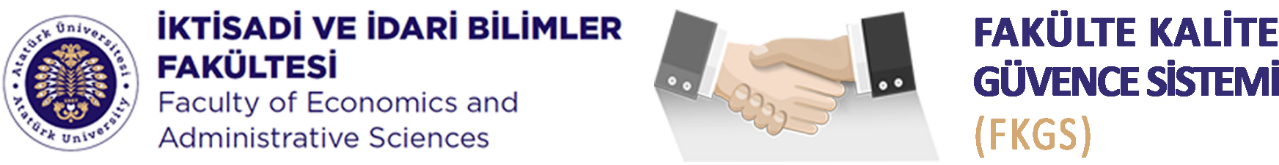 ULUSLARARASILAŞMA KOMİSYONUULUSLARARASILAŞMA KOMİSYONUULUSLARARASILAŞMA KOMİSYONUDaimî Komisyon BaşkanıProf. Dr. Ali Servet ÖNCÜDaimî Komisyon ÜyeleriDoç.Dr. Gülşen AYDINDaimî Komisyon ÜyeleriDr. Öğr. Üyesi Fatma Görgün DEVECİDaimî Komisyon ÜyeleriDr. Öğr. Üyesi Müge YÜCE Daimî Komisyon ÜyeleriÖğr. Gör. Oğuzhan ÖZDEMİRDaimî Komisyon ÜyeleriDr. Sadia RAHMANDaimî Raportör Üye               Arş. Gör. Cem ARIKDaimî Raportör Üye               Arş. Gör Kübra ÇAĞLAR HEKİMOĞLUDaimî Öğrenci Üye                 Davetli Bölüm Temsilcisi         Davetli Çağrılı Katılımcı           Destek Sekretarya                    Şeyma HANAYDestek İdari Sorumlu               Fatih ÖZTÜRKDekanlıkDekanlık Sorumlusu   Dr. Öğr. Üyesi Gökhan ERKALİstişârî Sunum Döngüsüİstişârî Sunum DöngüsüBahar yarılıyı başında Fakülte Kuruluna sunumGüz yarılıyı başında Akademik Genel Kurula sunumMisyon	: Fakültenin vizyon ve misyonu doğrultusunda ve komisyonun iş paketi kapsamında kurumun sürekli iyileşme sürecine katkı vermek.Etik Değer	: Evrensel etik ilkeler, kurumsal hak ve ödevler çerçevesinde Fakültede görevli istisnasız tüm personel ile öğrenciler FKGS’ye sürekli iyileşmeye yönelik katkı sunar.Temel İlkeler	: FKGS bileşenleri Sahiplenme, Çevik Liderlik, Dekanlık, Bölümler ve Komisyonlar Arası Etkileşim, PUKÖ Yaklaşımı, Paydaş Katılımı, Kanıta Dayalı Süreç Yönetimi, Şeffaflık ve Hesap Verilebilirlik ilkelerini benimser.Misyon	: Fakültenin vizyon ve misyonu doğrultusunda ve komisyonun iş paketi kapsamında kurumun sürekli iyileşme sürecine katkı vermek.Etik Değer	: Evrensel etik ilkeler, kurumsal hak ve ödevler çerçevesinde Fakültede görevli istisnasız tüm personel ile öğrenciler FKGS’ye sürekli iyileşmeye yönelik katkı sunar.Temel İlkeler	: FKGS bileşenleri Sahiplenme, Çevik Liderlik, Dekanlık, Bölümler ve Komisyonlar Arası Etkileşim, PUKÖ Yaklaşımı, Paydaş Katılımı, Kanıta Dayalı Süreç Yönetimi, Şeffaflık ve Hesap Verilebilirlik ilkelerini benimser.Misyon	: Fakültenin vizyon ve misyonu doğrultusunda ve komisyonun iş paketi kapsamında kurumun sürekli iyileşme sürecine katkı vermek.Etik Değer	: Evrensel etik ilkeler, kurumsal hak ve ödevler çerçevesinde Fakültede görevli istisnasız tüm personel ile öğrenciler FKGS’ye sürekli iyileşmeye yönelik katkı sunar.Temel İlkeler	: FKGS bileşenleri Sahiplenme, Çevik Liderlik, Dekanlık, Bölümler ve Komisyonlar Arası Etkileşim, PUKÖ Yaklaşımı, Paydaş Katılımı, Kanıta Dayalı Süreç Yönetimi, Şeffaflık ve Hesap Verilebilirlik ilkelerini benimser.